CURRICILUM VITAE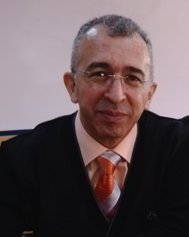 Title and Name: Prof.Dr.İbrahim HAYOĞLUPlace and Date of Birth: Kilis / 1965Contact İnformation: Tel: 414.318 3721Fax: 414. 3183682e-mail: ihayoglu@harran.edu.trPostal Adress: Harran University,  Faculty of Engineering,   Food Engineering 			Department, Campus of Osmanbey, SanliurfaAREAS of EXPERTISE:EDUCATION:ACADEMIC ASSIGNMENTS:1Fruit and Vegetable Processing2Candies and Special Foods3Traditional FoodsDegreeAreaUniversityYearPh.D.Food Eng. Dep.Çukurova1995M.S.Food Eng. Dep.Çukurova1989B.S.Food Science and Tech. Dep.Atatürk1985Job TitleWork PlaceYearProf.Dr.Harran University2007 - …….Assoc. Prof.Dr.Harran University2000-2007Assist. Prof. Dr.Harran University1996-2000Res.Assist.Dr.Harran University1995-1996Res.Assist.Çukurova University1987-1995